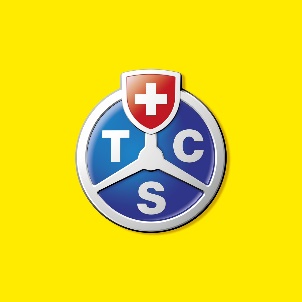 TCS COURS BCMR 2022BULLETIN D’INSCRIPTION Date du cours : 

Date de remplacement : Nom : Prénom : Adresse : No postal :Lieu : Date de naissance : Nom de l’assurance qui vous envoie ou no de membre TCS : Marque du véhicule : No de plaques : No du permis de conduire (no 5 à côté de la photo) :No de téléphone : Adresse e-mail : A renvoyer à :section@tcsvalais.chTCS Section Valais, ave de la Gare 20, 1950 Sion 027 329 28 10 